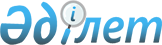 Об организации и обеспечении проведения очередного призыва граждан Республики Казахстан на срочную воинскую службу в апреле-июне и октябре-декабре 2011 года
					
			Утративший силу
			
			
		
					Постановление Акимата Карасайского района Алматинской области от 5 апреля 2011 года N 4-229. Зарегистрировано Карасайским районным управлением юстиции от 8 апреля 2011 года за N 2-11-103. Утратило силу постановлением акимата Карасайского района Алматинской области от 25 июня 2014 года № 6-1387      Сноска. Утратило силу постановлением акимата Карасайского района Алматинской области от 25.06.2014 № 6-1387.

      Примечание РЦПИ:

      В тексте сохранена авторская орфография и пунктуация.      На основании подпункта 8 пункта 1 статьи 31 Закона Республики Казахстан «О местном государственном управлении и самоуправлении в Республике Казахстан», пункта 3 статьи 19, пункта 1 статьи 20, пункта 1 статьи 23 Закона Республики Казахстан «О воинской обязанности и воинской службе», Указа Президента Республики Казахстан от 3 марта 2011 года № 1163 «Об увольнении в запас военнослужащих срочной воинской службы, выслуживших установленный срок воинской службы, и очередном призыве граждан Республики Казахстан на срочную воинскую службу в апреле-июне и октябре-декабре 2011 года» и постановления Правительства Республики Казахстан от 11 марта 2011 года № 250 «О реализации Указа Президента Республики Казахстан от 3 марта 2011 года № 1163» акимат Карасайского района ПОСТАНОВЛЯЕТ:

      1. Организовать и обеспечить очередной призыв граждан мужского пола в апреле-июне и октябре-декабре 2011 года от восемнадцати до двадцати семи лет, а также отчисленных с место учебы, не достигшие двадцати семи лет и не призванных на воинскую службу в связи с выполнением наряда, через призывной участок по адресу: город Каскелен, улица Абылай хана, 151 в Отделе по делам обороны Карасайского района.

      2. Создать Карасайскую районную призывную комиссию для проведения призыва граждан на срочную воинскую службу во время призыва на воинскую службу согласно приложения 1.

      3. Утвердить график проведения призыва граждан на воинскую службу согласно приложения 2.

      4. Акимам городского и сельского округов организовать их оповещение и своевременное прибытие на призывной участок, подлежащих призыву во время проведения очередного призыва в апреле-июне и октябре-декабре 2011 года.

      5. Начальнику государственного учреждения «Карасайское районное управление внутренних дел» (Ж.Буйтекову), обеспечить охрану общественного порядка при отправке призывников на срочную воинскую службу с отдела по делам обороны Карасайского района, осуществить розыск и задержание граждан умышленно уклоняющихся от призыва в пределах своего полномочия и своевременно представлять сведения на призывников находящихся под следствием, либо в отношении которых ведется дознание и предварительное следствие.

      6. Постановление акимата Карасайского района № 4-268 от 19 апреля 2010 года «Призыв граждан Республики Казахстан 1983-1992 годов рождения на срочную воинскую службу в апреле-июне и октябре-декабре 2011 года» (зарегистрированное в Управлении юстиции Карасайского района в Реестре государственной регистрации нормативных правовых актов 21 апреля 2010 года за № 2-11-87, опубликованное 1 мая 2010 года в № 18 газеты «Заман жаршысы») считать как утративший силу в связи с исполнением.

      7. Контроль за выполнением настоящего постановления возложить на заместителя акима района Калиева Е.А.

      8. Настоящее постановление вводится в действие по истечении десяти календарных дней после дня его первого официального опубликования.      Аким района                      Л.Турлашов

Приложение 1 к постановлению

акимата Карасайского района от 5 апреля 2011 года

«Об организации и обеспечении проведения очередного

призыва граждан Республики Казахстан на срочную

воинскую службу в апреле-июне и октябре-декабре 2011 года» Состав районной призывной комиссии       

Утвердить

Приложение 2 к постановлению

акимата Карасайского района от 5 апреля 2011 года

«Об организации и обеспечении проведения очередного

призыва граждан Республики Казахстан на срочную

воинскую службу в апреле-июне и октябре-декабре 2011 года» График проведения призыва граждан на воинскую службу

 
					© 2012. РГП на ПХВ «Институт законодательства и правовой информации Республики Казахстан» Министерства юстиции Республики Казахстан
				Желеуов Муратбек АбеновичНачальник Отдела по делам  Обороны Карасайского района, председатель призывной комиссии;Абильбеков Кордай ОрынбаевичПредставитель акимата Карасайского района, главный специалист отдела внутренней политики, заместитель председателя призывной комиссии;Члены комиссии:Алмашов Жолдасбек СейдуллаевичЗаместитель начальника управления внутренних дел Карасайского района;Авгамбаева Маргарита СапаргалиевнаВрач государственного коммунального казенного предприятия «Поликлиники Карасайского района», председатель  медицинской комиссии;Вахрамеева Людмила ИвановнаМедсестра государственного коммунального казенного предприятия «Поликлиники Карасайского района», секретарь.п

/п

№Наименование сельских (городских)  округовВсе- гоВремя проведения призывной комиссии Время проведения призывной комиссии Время проведения призывной комиссии Время проведения призывной комиссии Время проведения призывной комиссии Время проведения призывной комиссии Время проведения призывной комиссии Время проведения призывной комиссии Время проведения призывной комиссии Время проведения призывной комиссии Время проведения призывной комиссии Время проведения призывной комиссии Время проведения призывной комиссии Время проведения призывной комиссии Время проведения призывной комиссии Время проведения призывной комиссии Время проведения призывной комиссии Время проведения призывной комиссии Время проведения призывной комиссии Время проведения призывной комиссии Время проведения призывной комиссии Время проведения призывной комиссии Время проведения призывной комиссии Время проведения призывной комиссии Время проведения призывной комиссии Время проведения призывной комиссии Время проведения призывной комиссии Время проведения призывной комиссии Время проведения призывной комиссии Время проведения призывной комиссии Время проведения призывной комиссии Время проведения призывной комиссии п

/п

№Наименование сельских (городских)  округовВсе- гоапрельапрельапрельапрельапрельапрельапрельапрельапрельапрельапрельапрельапрельапрельапрельапрельапрельапрельапрельапрельапрельмай май май май май май май май май май май п

/п

№Наименование сельских (городских)  округовВсе- го145678111213141518192021222526272829234561011121316171.г.Каскелен4002525252525252525252.Ельтайский с/о2302525252525253.Иргелинский с/о3002525252525252525254.Больше-Алматинский с/о175252525255.Таусамалинский с/о37525252525256.Аксайский с/о13025257.Үшконырский с/о215252525258.Ново – Шамалганский с/о25025252525259.Умтылский с/о235252525252510.Райымбекский с/о27525252511.Карагайлинский с/о210252525252512.Первомайский с/о18025252513Жандосовский с/о22525252525Всего:32005050505050505050505050505050505050505050505050505050505050505050Время проведения призывной комиссииВремя проведения призывной комиссииВремя проведения призывной комиссииВремя проведения призывной комиссииВремя проведения призывной комиссииВремя проведения призывной комиссииВремя проведения призывной комиссииВремя проведения призывной комиссииВремя проведения призывной комиссииВремя проведения призывной комиссииВремя проведения призывной комиссииВремя проведения призывной комиссииВремя проведения призывной комиссииВремя проведения призывной комиссииВремя проведения призывной комиссииВремя проведения призывной комиссииВремя проведения призывной комиссииВремя проведения призывной комиссииВремя проведения призывной комиссииВремя проведения призывной комиссииВремя проведения призывной комиссииВремя проведения призывной комиссииВремя проведения призывной комиссииВремя проведения призывной комиссииВремя проведения призывной комиссииВремя проведения призывной комиссииВремя проведения призывной комиссииВремя проведения призывной комиссииВремя проведения призывной комиссииВремя проведения призывной комиссииВремя проведения призывной комиссииВремя проведения призывной комиссии          май          май          май          май          май          май          май          май          май          май                                 июнь                                   июнь                                   июнь                                   июнь                                   июнь                                   июнь                                   июнь                                   июнь                                   июнь                                   июнь                                   июнь                                   июнь                                   июнь                                   июнь                                   июнь                                   июнь                                   июнь                                   июнь                                   июнь                                   июнь                                   июнь                                   июнь  181920232425262730311236789101314151617202122232427282930252525252525252525252525252525252525252525252525252525252525252525252525252525252525252525252525252525252525252525252525252525255050505050505050505050505050505050505050505050505050505050505050